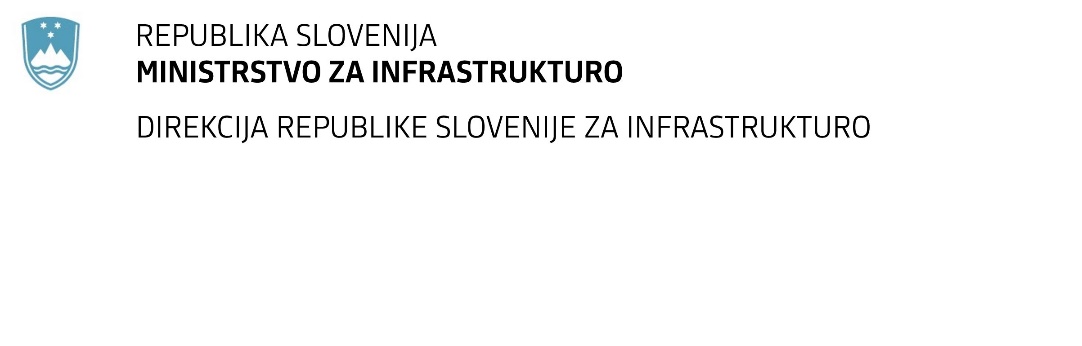 SPREMEMBA ROKA ZA ODDAJO IN ODPIRANJE PONUDB za javno naročio Obvestilo o spremembi razpisne dokumentacije je objavljeno na "Portalu javnih naročil" in na naročnikovi spletni strani. Obrazložitev sprememb:Spremembe so sestavni del razpisne dokumentacije in jih je potrebno upoštevati pri pripravi ponudbe.Številka:43001-137/2021-01oznaka naročila:A-86/21 G   Datum:10.05.2021MFERAC:2431-21-000544/0Sanacija plazov »Grahovo - II. faza« na cesti R2-403/1072 Kneža-Podbrdo od km 4,045 do km 4,215Rok za oddajo ponudb: 27.5.2021 ob 10:00Odpiranje ponudb: 27.5.2021 ob 10:01Rok za sprejemanje ponudnikovih vprašanj: 18.5.2021 do 12:00Garancija za resnost ponudbe velja na prvotno predviden rok za odpiranje ponudb.